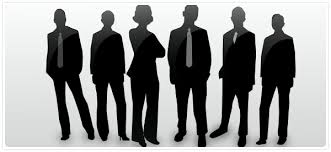 Akademi Toplantıları  15Biomedical Applications of Natural Fiber Based CompositesProf. Mohammad JAWAID27.4.2016 Çarşamba @ 15:00Görsel Eğitim Merkezi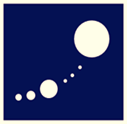 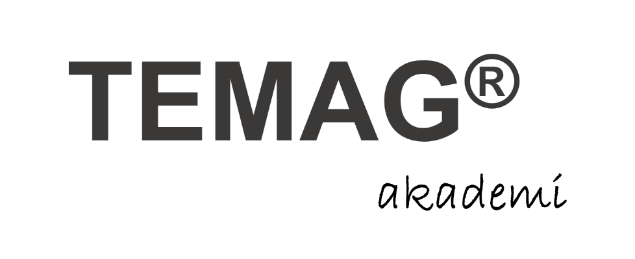 TEMAG :: DREAM TOMORROW 